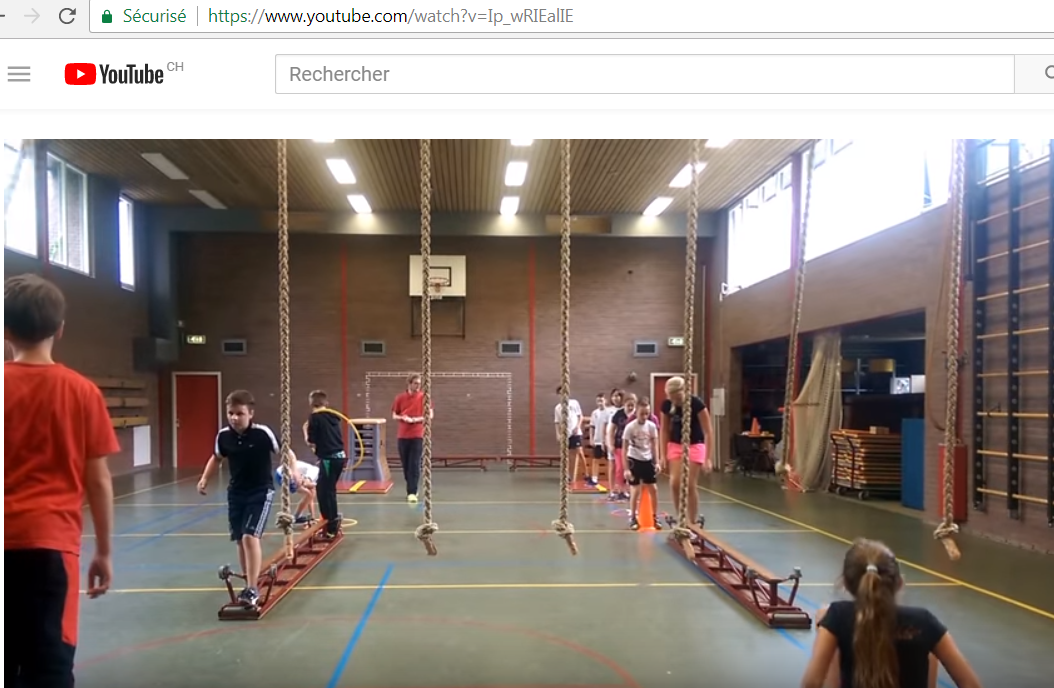 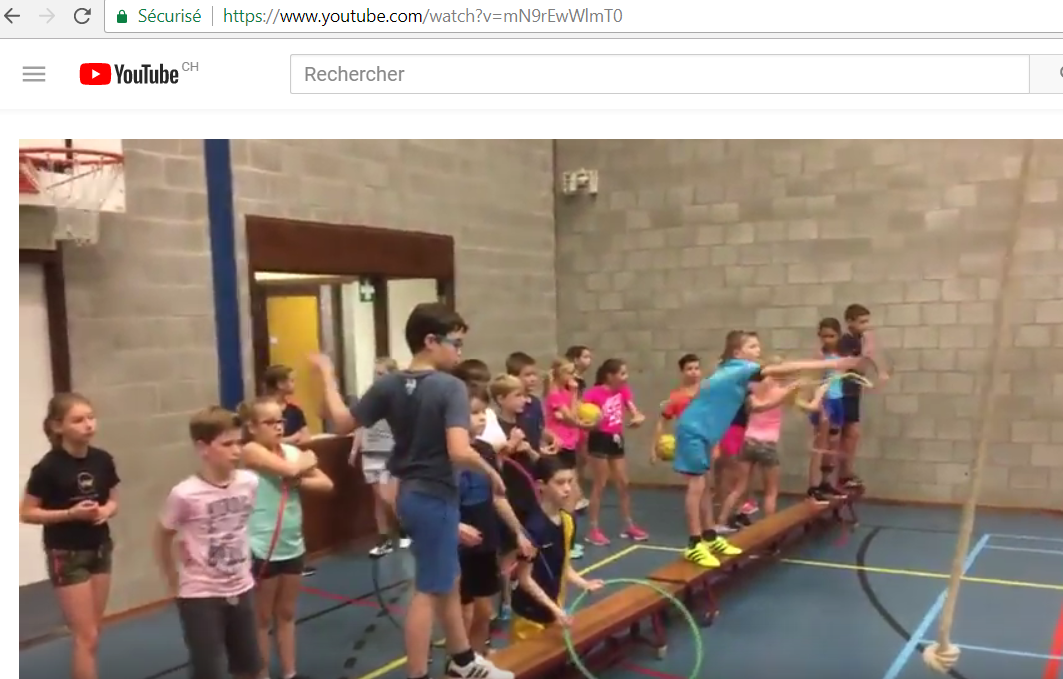 https://www.youtube.com/watch?v=mN9rEwWlmT0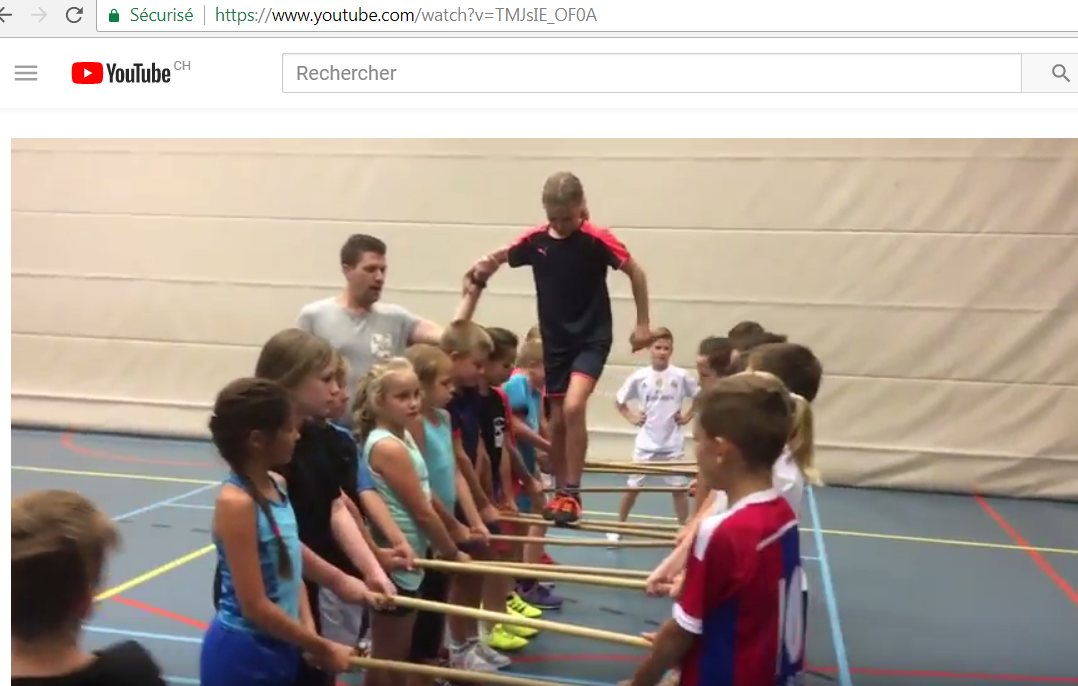 https://www.youtube.com/watch?v=TMJsIE_OF0A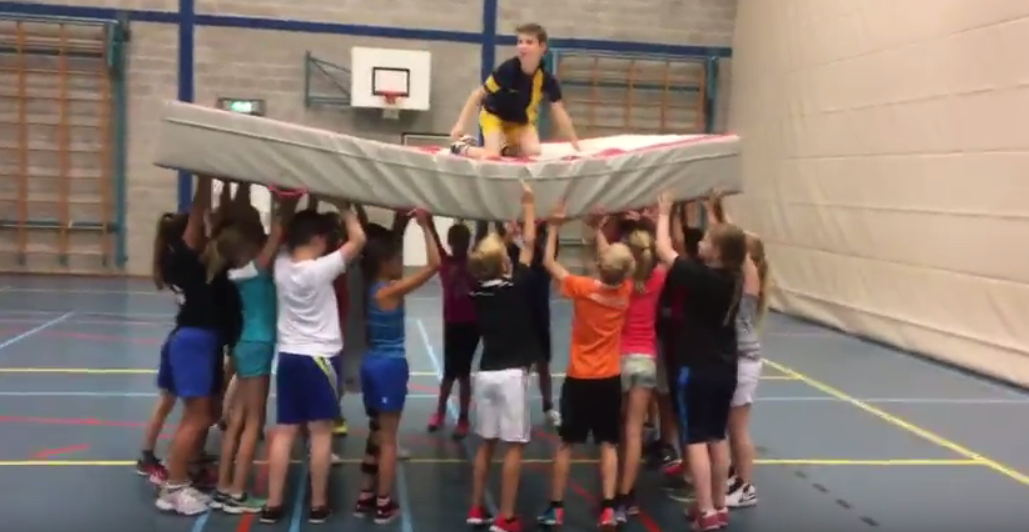 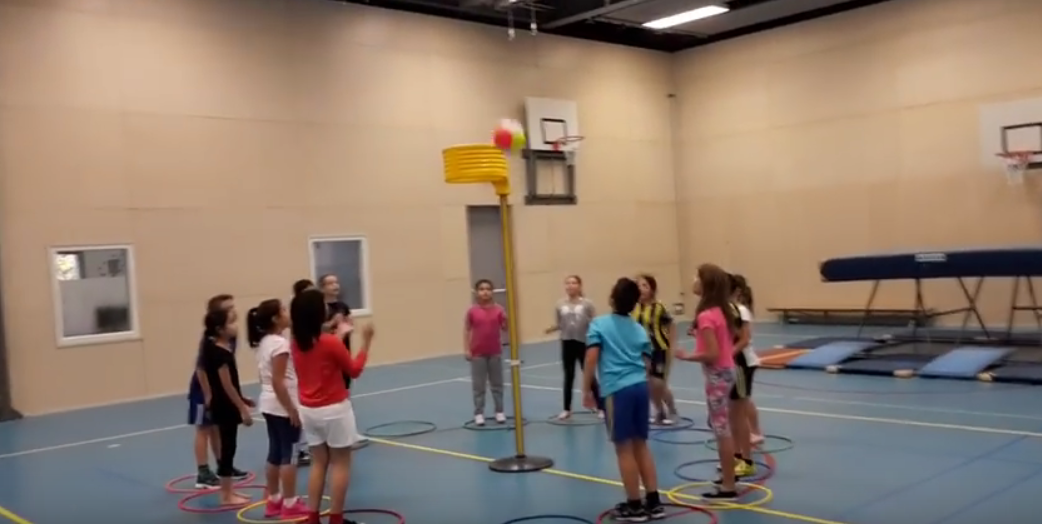 https://www.youtube.com/watch?v=fEoI3qHTVqwBalle brûlée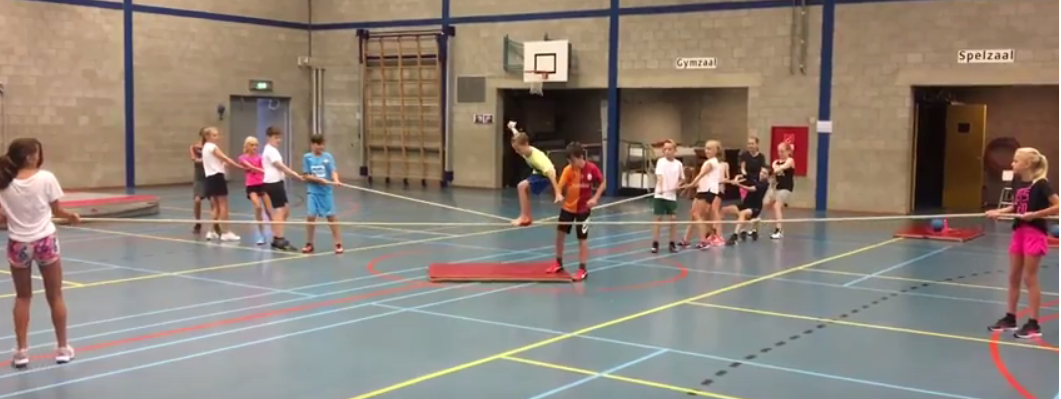 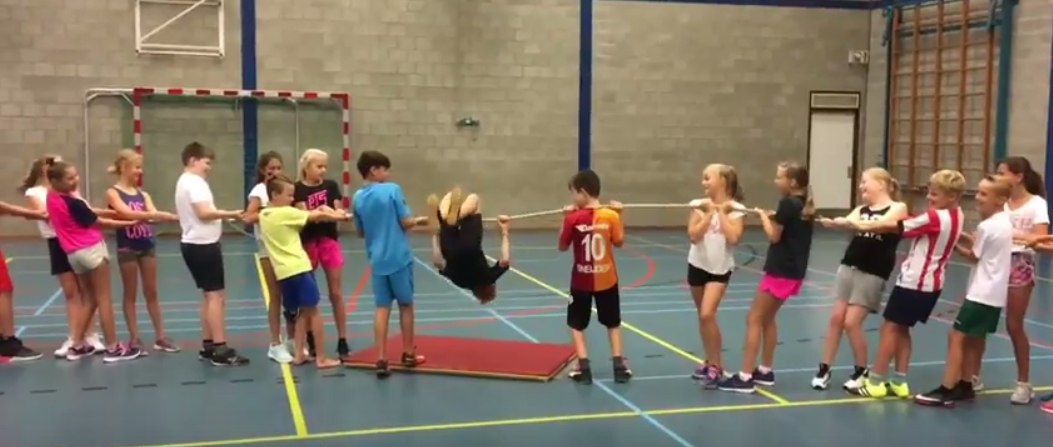 https://www.youtube.com/watch?v=UFsOxrxb2I4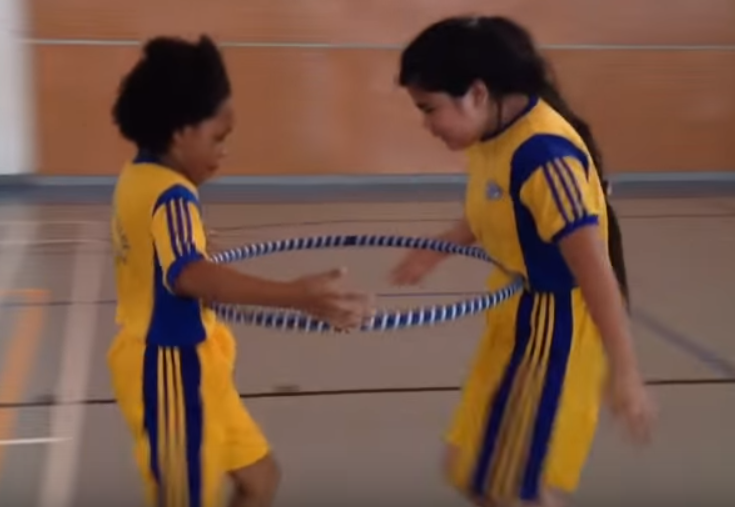 https://www.youtube.com/watch?v=hCJMEXfLdlM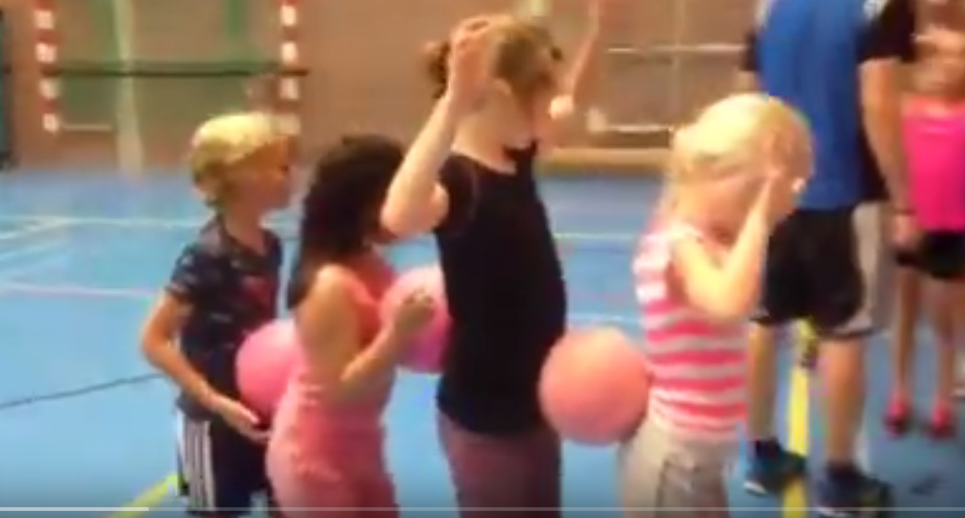 https://www.youtube.com/watch?v=X3M33aoH9Ws